PEMERINTAH KABUPATEN KARANGANYAR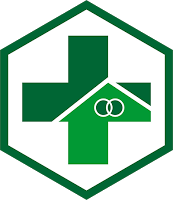 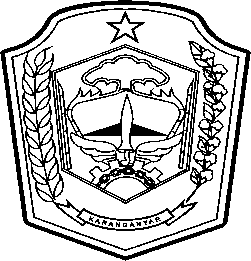 DINAS KESEHATANUPT PUSKESMAS JATEN IIAlamat : Plosokerep, Ngringo, Jaten, Karanganyar. Telp. (0271) 8200830E-mail : pusk_jatenii@yahoo.co.id  Kode  Pos  57772KEPUTUSAN KEPALA UPT PUSKESMAS JATEN IINOMOR :            TAHUN 2018TENTANG IDENTIFIKASI KELUHAN PASIEN/KELUARGA PASIEN SESUAI DENGAN KEBUTUHAN DAN HAK PASIEN SELAMA PELAKSANAAN ASUHAN	DI UPT PUSKESMAS JATEN IIKEPALA UPT PUSKESMAS JATEN II,Menimbang:Bahwa selama proses pelaksanaan layanan pasien petugas kesehatan harus memperhatikan dan menghargai kebutuhan dan hak pasien;bahwa dalam upaya meningkatkan mutu pelayanan dan keselamatan pasien di UPT PUSKESMAS JATEN II  perlu ditetapkan prosedur identifikasi keluhan pasien/keluarga pasien sesuai dengan kebutuhan dan hak pasien selama pelaksanaan asuhan;Mengingat:Peraturan Menteri Kesehatan Republik Indonesia Nomor 75 tahun 2014 tentang Pusat Kesehatan Masyarakat;Peraturan Menteri Kesehatan Republik Indonesia Nomor 46 tahun 2015 tentang Akreditasi Puskesmas,Klinik Pratama,Tempat Praktek Mandiri Dokter, dan Tempat Praktek Mandiri Dokter Gigi;Peraturan Menteri Kesehatan Republik Indonesia Nomor 44 tahun 2016 Tentang Pedoman Manajemen Puskesmas;		MEMUTUSKAN :		MEMUTUSKAN :		MEMUTUSKAN :Menetapkan:KEPUTUSAN KEPALA UPT PUSKESMAS JATEN II TENTANG IDENTIFIKASI KELUHAN PASIEN/KELUARGA PASIEN SESUAI DENGAN KEBUTUHAN DAN HAK PASIEN SELAMA PELAKSANAAN ASUHANKesatu:Seluruh petugas kesehatan memperhatikan dan menghargai kebutuhan dan hak pasien selama pelaksanaan layanan.KeduaKetiga::Menetapkan Prosedur identifikasi dan penanganan keluhan pasien sebagaimana terlampir dalam keputusan ini.Keputusan ini berlaku sejak tanggal ditetapkan dan apabila dikemudian hari terdapat kekeliruan dalam penetapannya, maka akan diadakan pembetulan sebagaimana mestinya.Ditetapkan di: Karanganyar Pada Tanggal: 3 Januari 2018KEPALA  UPT PUSKESMAS JATEN II,AGUS SUPATDIYATMO KEPALA  UPT PUSKESMAS JATEN II,AGUS SUPATDIYATMO 